基本信息基本信息 更新时间：2024-04-16 20:01  更新时间：2024-04-16 20:01  更新时间：2024-04-16 20:01  更新时间：2024-04-16 20:01 姓    名姓    名王红彩王红彩年    龄27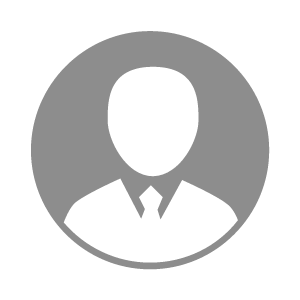 电    话电    话下载后可见下载后可见毕业院校佛山科学技术学院邮    箱邮    箱下载后可见下载后可见学    历硕士住    址住    址期望月薪面议求职意向求职意向兽药研发专员,疫苗研发专员,添加剂研发专员兽药研发专员,疫苗研发专员,添加剂研发专员兽药研发专员,疫苗研发专员,添加剂研发专员兽药研发专员,疫苗研发专员,添加剂研发专员期望地区期望地区不限不限不限不限教育经历教育经历就读学校：佛山科学技术学院 就读学校：佛山科学技术学院 就读学校：佛山科学技术学院 就读学校：佛山科学技术学院 就读学校：佛山科学技术学院 就读学校：佛山科学技术学院 就读学校：佛山科学技术学院 工作经历工作经历工作单位：广东永顺生物制药股份有限公司 工作单位：广东永顺生物制药股份有限公司 工作单位：广东永顺生物制药股份有限公司 工作单位：广东永顺生物制药股份有限公司 工作单位：广东永顺生物制药股份有限公司 工作单位：广东永顺生物制药股份有限公司 工作单位：广东永顺生物制药股份有限公司 自我评价自我评价1. 学术成就   在研究生期间，除自己课题外，参与多项项目研究，研一以一作发表中文核心一篇，研二以二作SCI二区一篇，导师为一作。
2. 专业技能  通过课程和实践，我熟悉掌握了实验技能，比如设计引物，PCR扩增，序列分析，蛋白片段筛选，载体构建，蛋白诱导表达，多抗的制备，WB，细胞培养，TCID50测定等技术，此外写作能力得到提高。
3. 团队合作  与导师和同门建立了良好合作关系。1. 学术成就   在研究生期间，除自己课题外，参与多项项目研究，研一以一作发表中文核心一篇，研二以二作SCI二区一篇，导师为一作。
2. 专业技能  通过课程和实践，我熟悉掌握了实验技能，比如设计引物，PCR扩增，序列分析，蛋白片段筛选，载体构建，蛋白诱导表达，多抗的制备，WB，细胞培养，TCID50测定等技术，此外写作能力得到提高。
3. 团队合作  与导师和同门建立了良好合作关系。1. 学术成就   在研究生期间，除自己课题外，参与多项项目研究，研一以一作发表中文核心一篇，研二以二作SCI二区一篇，导师为一作。
2. 专业技能  通过课程和实践，我熟悉掌握了实验技能，比如设计引物，PCR扩增，序列分析，蛋白片段筛选，载体构建，蛋白诱导表达，多抗的制备，WB，细胞培养，TCID50测定等技术，此外写作能力得到提高。
3. 团队合作  与导师和同门建立了良好合作关系。1. 学术成就   在研究生期间，除自己课题外，参与多项项目研究，研一以一作发表中文核心一篇，研二以二作SCI二区一篇，导师为一作。
2. 专业技能  通过课程和实践，我熟悉掌握了实验技能，比如设计引物，PCR扩增，序列分析，蛋白片段筛选，载体构建，蛋白诱导表达，多抗的制备，WB，细胞培养，TCID50测定等技术，此外写作能力得到提高。
3. 团队合作  与导师和同门建立了良好合作关系。1. 学术成就   在研究生期间，除自己课题外，参与多项项目研究，研一以一作发表中文核心一篇，研二以二作SCI二区一篇，导师为一作。
2. 专业技能  通过课程和实践，我熟悉掌握了实验技能，比如设计引物，PCR扩增，序列分析，蛋白片段筛选，载体构建，蛋白诱导表达，多抗的制备，WB，细胞培养，TCID50测定等技术，此外写作能力得到提高。
3. 团队合作  与导师和同门建立了良好合作关系。1. 学术成就   在研究生期间，除自己课题外，参与多项项目研究，研一以一作发表中文核心一篇，研二以二作SCI二区一篇，导师为一作。
2. 专业技能  通过课程和实践，我熟悉掌握了实验技能，比如设计引物，PCR扩增，序列分析，蛋白片段筛选，载体构建，蛋白诱导表达，多抗的制备，WB，细胞培养，TCID50测定等技术，此外写作能力得到提高。
3. 团队合作  与导师和同门建立了良好合作关系。1. 学术成就   在研究生期间，除自己课题外，参与多项项目研究，研一以一作发表中文核心一篇，研二以二作SCI二区一篇，导师为一作。
2. 专业技能  通过课程和实践，我熟悉掌握了实验技能，比如设计引物，PCR扩增，序列分析，蛋白片段筛选，载体构建，蛋白诱导表达，多抗的制备，WB，细胞培养，TCID50测定等技术，此外写作能力得到提高。
3. 团队合作  与导师和同门建立了良好合作关系。其他特长其他特长